    ?АРАР	                                                                        ПОСТАНОВЛЕНИЕ«24» июль 2019 й.               №  56                «24» июля   2019 гО ВЫДЕЛЕНИИ СПЕЦИАЛЬНЫХ МЕСТ ДЛЯ РАЗМЕЩЕНИЯ ПРЕДВЫБОРНЫХПЕЧАТНЫХ АГИТАЦИОННЫХ МАТЕРИАЛОВ НА ВЫБОРАХ ГЛАВЫ РЕСПУБЛИКИ БАШКОРТОСТАН 8 СЕНТЯБРЯ 2019 ГОДАВ соответствии состатьей67 Кодекса Республики Башкортостан о выборах, по согласованию с территориальной избирательной комиссией муниципального района Баймакский район Республики Башкортостан, в целях регулирования размещения предвыборных печатных агитационных материалов на выборах Главы Республики Башкортостан 8 сентября 2019 года,  Администрация сельского поселения Яратовский сельсовет муниципального района Баймакский район Республики Башкортостан постановляет:1. Определить специальные места размещения предвыборных печатных агитационных материалов на территории каждого избирательного участка сельского поселения Яратовский  сельсовет муниципального района Баймакский  район (приложение N 1).2. Установить, что предвыборные печатные агитационные материалы в соответствии вывешиваются (расклеиваются, размещаются) в помещениях, на зданиях, сооружениях и иных объектах только при наличии письменного согласия собственников, владельцев (договора с собственниками, владельцами) указанных объектов и на их условиях. 3. Запретить вывешивать (расклеивать, размещать) предвыборные печатные агитационные материалы на памятниках, обелисках, зданиях, сооружениях и в помещениях, имеющих историческую, культурную или архитектурную ценность, а также в зданиях, в которых размещены избирательные комиссии, помещения для голосования, и на расстоянии менее  от входа в них.4. Размещение предвыборных печатных агитационных материалов должно предусматривать обязательное их удаление после окончания избирательной кампании ответственными лицами, разместившими указанные агитационные материалы.5. Обнародовать данное постановление на информационных стендах здании Администрации сельского поселения Яратовский сельсовет муниципального района Баймакский район Республики Башкортостан.6. Контроль за исполнением данного постановления возложить на управляющего делами Администрации сельского поселения Яратовский сельсовет муниципального района Баймакский район Республики Башкортостан Баимовой А.Б.Глава сельского поселения Яратовский сельсовет: 				И.Г.ЯнбердинПриложение№ 1к Постановлению Администрации сельского поселения Яратовский сельсоветмуниципального района Баймакский район Республики Башкортостан                                                                                                         от 24 июля 2019 г. №56ПЕРЕЧЕНЬСПЕЦИАЛЬНЫХ МЕСТ ДЛЯ РАЗМЕЩЕНИЯ ПЕЧАТНЫХ АГИТАЦИОННЫХ МАТЕРИАЛОВНА ВЫБОРАХ ГЛАВЫ РЕСПУБЛИКИ БАШКОРТОСТАН8 СЕНТЯБРЯ 2019ГОДА      Управляющий Делами:                                              Баимова А.Б.БАШ?ОРТОСТАН  РЕСПУБЛИКА№ЫБАЙМА?  РАЙОНЫМУНИЦИПАЛЬ  РАЙОНЫНЫ*ЯРАТ  АУЫЛ  СОВЕТЫАУЫЛ БИЛӘМӘ№ЕХАКИМИӘТЕ          453658, Байма7 районы, Ярат  ауылы,              №а7мар  урамы, 11  Тел.: 8 (34751) 4 – 65 – 35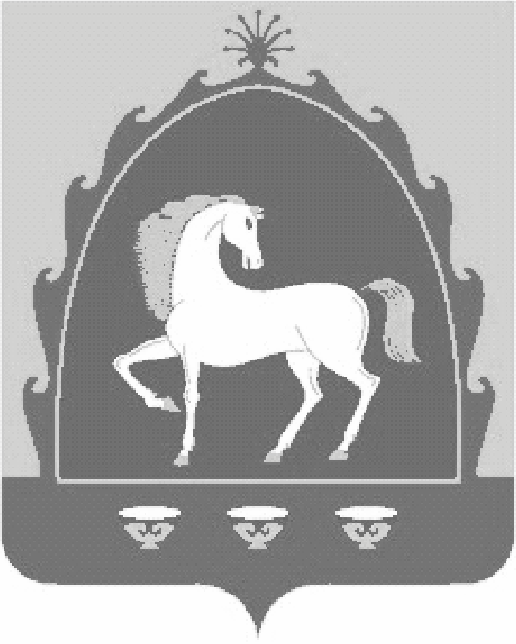 РЕСПУБЛИКА  БАШКОРТОСТАН АДМИНИСТРАЦИЯ
СЕЛЬСКОГО  ПОСЕЛЕНИЯ    ЯРАТОВСКИЙ СЕЛЬСОВЕТ МУНИЦИПАЛЬНОГО РАЙОНА БАЙМАКСКИЙ  РАЙОН453658,  Баймакский  район, с.  Яратово, улица  Сакмар, 11 Тел.:  8 (34751) 4 – 65 – 35п/пНаименование сельского поселения№ избирательного участкаМесто для размещения агитационных материалов, адрес1Яратовский сельсовет МР Баймакский район РБ1016 (Яратово)Информационный стенд школы, ул.Сакмар, 102Информационный щит магазина около остановки с.Яратово ул.Х.Ахметова,33Информационный щит сельского ФАП с.Яратово ул.А.Игебаева,4Магазин «Сакмар» Сакмар,851017 (Гумерово)Информационный щит сельского ФАП  ул.М.Гареева 216Магазин «Алина» по ул.М.Гареева,40 а71018 (Ярмухаметово)Информационный щит сельского ФАП д.Ярмухаметово ул.З.Валиди 128Магазин «Етеган» ул.З.Валиди 2